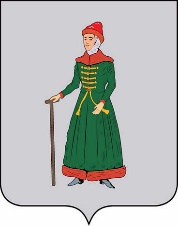 АДМИНИСТРАЦИЯСТАРИЦКОГО МУНИЦИПАЛЬНОГО ОКРУГАТВЕРСКОЙ  ОБЛАСТИПОСТАНОВЛЕНИЕ01.02.2023                              г. Старица                                              №  82О создании Комиссии по осуществлениюзакупок (определению поставщиков, подрядчиков, исполнителей) для муниципальных нужд Старицкого муниципального округа Тверской областиВ соответствии со статьёй 39 Федерального закона от 05.04.2013 №44-ФЗ                          «О контрактной системе в сфере закупок товаров, работ, услуг для обеспечения государственных и муниципальных нужд», законом Тверской области от 05.05.2022                      № 17-ЗО «О преобразовании муниципальных образований, входящих в состав территории муниципального образования Тверской области Старицкий муниципальный район, путём объединения поселений и создании вновь образованного муниципального образования с наделением его статусом муниципального округа и внесении изменений в отдельные законы Тверской области», в целях приведения муниципальных правовых актов Администрации  Старицкого муниципального округа Тверской области в соответствие с действующим законодательством Российской Федерации,Администрация Старицкого муниципального округа Тверской области ПОСТАНОВЛЯЕТ:Создать Комиссию по осуществлению закупок (определению поставщиков, подрядчиков, исполнителей) для муниципальных нужд Старицкого муниципального округа Тверской области в следующем составе:Председатель Комиссии:Григорьева Татьяна Михайловна – заведующий отделом экономики и муниципальных закупок Администрации Старицкого муниципального округа Тверской области;Заместитель председателя Комиссии:Чигарева Любовь Ивановна – заместитель заведующего отделом экономики и муниципальных закупок Администрации Старицкого муниципального округа Тверской области;Члены комиссии:Школьникова Лариса Ивановна – заведующий отделом строительства и дорожного хозяйства Администрации Старицкого муниципального округа Тверской области;Федорова Ирина Владимировна – главный специалист отдела экономики и муниципальных закупок Администрации Старицкого муниципального округа Тверской области;Кузубов Андрей Алексеевич – управляющий делами Администрации Старицкого муниципального округа Тверской области.Утвердить Положение о работе Комиссии по осуществлению закупок (определению поставщиков, подрядчиков, исполнителей) для муниципальных нужд Старицкого муниципального округа Тверской области (Приложение №1).Считать утратившим силу: - постановление администрации Старицкого района Тверской области                               от 25.01.2022 №17 «О создании Комиссии по осуществлению закупок (определению поставщиков, подрядчиков, исполнителей) для муниципальных нужд МО «Старицкий район» Тверской области».Контроль за исполнением настоящего постановления возложить на заместителя Главы Администрации Старицкого муниципального округа Тверской области Лупик О.Г.Настоящее постановление вступает в силу со дня подписания и подлежит размещению в информационно-телекоммуникационной сети Интернет на официальном сайте Администрации Старицкого муниципального округа Тверской области.ГлаваСтарицкого муниципального округа                                                               С.Ю. ЖуравлёвПриложение №1к  постановлению Администрации Старицкого муниципального округаот  01.02.  2023 г. №   82Положениео работе Комиссиипо осуществлению закупок (определению поставщиков, подрядчиков, исполнителей) для муниципальных нужд Старицкого муниципального округа Тверской области Общие положенияНастоящее Положение о работе Комиссии по осуществлению закупок (определению поставщиков, подрядчиков, исполнителей) для муниципальных нужд Старицкого муниципального округа Тверской области (далее – Положение) определяет цели создания, функции и порядок деятельности Комиссии по осуществлению закупок (определению поставщиков, подрядчиков, исполнителей) для муниципальных нужд Старицкого муниципального округа Тверской области (далее - Комиссия) путем применения открытых конкурентных способов.Комиссия является коллегиальным органом и осуществляет свои функции в соответствии с законодательством Российской Федерации и настоящим Положением, с целью эффективного использования средств бюджетов и внебюджетных источников финансирования и соблюдения норм, установленных законодательством Российской Федерации и иными нормативными актами, регулирующими отношения, связанные с осуществлением закупок.Комиссия в своей деятельности руководствуется Гражданским кодексом Российской Федерации, Бюджетным кодексом Российской Федерации, Федеральным законом от 05.04.2013 N 44-ФЗ "О контрактной системе в сфере закупок товаров, работ, услуг для обеспечения государственных и муниципальных нужд" (далее - Федеральный закон N 44-ФЗ), иными федеральными законами, нормативными правовыми актами Правительства Российской Федерации, Министерства экономического развития Российской Федерации, иными нормативными правовыми актами о контрактной системе в сфере закупок и настоящим Положением.Цели и задачи Комиссии4. Комиссия создается в целях организации и осуществления закупок путем применения открытых конкурентных способов  для осуществления муниципальными заказчиками и бюджетными учреждениями (далее - Заказчики) возложенных на них функций по закупке товаров, работ, услуг в установленной сфере деятельности.5. Исходя из целей деятельности Комиссии, определенных в п.2 настоящего Положения, в задачи Комиссии входят:5.1. обеспечение объективности и беспристрастности при осуществлении закупок путем проведения открытых конкурентных способов;5.2. соблюдение принципов открытости, прозрачности информации о контрактной системе в сфере закупок, обеспечения конкуренции, профессионализма Заказчиков, стимулирования инноваций, единства контрактной системы в сфере закупок, ответственности за результативность обеспечения государственных и муниципальных нужд, эффективности осуществления закупок;5.3. устранение возможностей злоупотребления и коррупции при осуществлении закупок путем проведения открытых конкурентных способов.III. Порядок формирования КомиссииКомиссия является коллегиальным органом, действующим на постоянной основе и состоит из председателя Комиссии, его заместителя и членов Комиссии. Председатель Комиссии и его заместитель являются членами Комиссии, число членов Комиссии должно быть не менее 3 человек. В случае временного отсутствия Председателя Комиссии его обязанности исполняет заместитель председателя Комиссии.Комиссия формируется преимущественно из числа лиц, прошедших профессиональную переподготовку или повышение квалификации в сфере закупок, а также лиц, обладающих специальными знаниями, относящимися к объекту закупки.Членами комиссии не могут быть: физические лица, которые были привлечены в качестве экспертов к проведению экспертной оценки извещения об осуществлении закупки, документации о закупке (в случае, если настоящим Федеральным законом предусмотрена документация о закупке), заявок на участие в конкурсе, оценки соответствия участников закупки дополнительным требованиям, либо физические лица, лично заинтересованные в результатах определения поставщиков (подрядчиков, исполнителей), в том числе физические лица, подавшие заявки на участие в таком определении или состоящие в штате организаций, подавших данные заявки, либо физические лица, на которых способны оказать влияние участники закупки (в том числе физические лица, являющиеся участниками (акционерами) этих организаций, членами их органов управления, кредиторами указанных участников закупки), либо физические лица, состоящие в браке с руководителем участника закупки, либо являющиеся близкими родственниками (родственниками по прямой восходящей и нисходящей линии (родителями и детьми, дедушкой, бабушкой и внуками), полнородными и неполнородными (имеющими общих отца или мать) братьями и сестрами), усыновителями руководителя или усыновленными руководителем участника закупки, а также непосредственно осуществляющие контроль в сфере закупок должностные лица контрольного органа в сфере закупок. В случае выявления в составе Комиссии указанных лиц заказчик, принявший решение о создании комиссии, обязан незамедлительно заменить их другими физическими лицами, которые лично не заинтересованы в результатах определения поставщиков (подрядчиков, исполнителей) и на которых не способны оказывать влияние участники закупок, а также физическими лицами, которые не являются непосредственно осуществляющими контроль в сфере закупок должностными лицами контрольных органов в сфере закупок. Комиссия правомочна осуществлять свои функции, если в заседании Комиссии участвует не менее чем пятьдесят процентов общего числа ее членов. Члены комиссии могут участвовать в таком заседании с использованием систем видео-конференц-связи с соблюдением требований законодательства Российской Федерации о защите государственной тайны. Члены комиссии должны быть своевременно уведомлены председателем комиссии о месте (при необходимости), дате и времени проведения заседания комиссии. Делегирование членами комиссии своих полномочий иным лицам не допускается. Члены Комиссии принимаю участие в её работе лично.Члены Комиссии обязаны при осуществлении закупок принимать меры по предотвращению и урегулированию конфликта интересов в соответствии с Федеральным законом от 25 декабря 2008 года №273-ФЗ «О противодействии коррупции», в том числе с учётом информации, предоставленной заказчику в соответствии с частью 23 статьи 34 Федерального закона №44-ФЗ. Решение Комиссии, принятое в нарушение требований Федерального закона № 44-ФЗ, может быть обжаловано любым участником закупки в порядке, установленном Федеральным законом № 44-ФЗ, и признано недействительным по решению органа, уполномоченного на осуществление контроля в сфере закупок (далее - контрольный орган в сфере закупок).IV. Функции КомиссииДля выполнения поставленных задач по осуществлению закупок путем проведения открытых конкурентных способов в электронной форме Комиссия осуществляют следующие функции: При проведении открытого электронного конкурса: рассматривает первые части заявок на участие в закупке, направленные оператором электронной площадки, и принимает решение о признании первой части заявки на участие в закупке соответствующей извещению об осуществлении закупки или об отклонении заявки на участие в закупке; осуществляет оценку первых частей заявок на участие в закупке, в отношении которых принято решение о признании соответствующими извещению об осуществлении закупки, по критериям, предусмотренным пунктами 2 и 3 части 1 статьи 32 Федерального закона №44-ФЗ (если такие критерии установлены извещением об осуществлении закупки); рассматривает вторые части заявок на участие в закупке, а также информацию и документы, направленные оператором электронной площадки в соответствии с пунктом 2 части 10 статьи 48 Федерального закона №44-ФЗ, и принимает решение о признании второй части заявки на участие в закупке соответствующей требованиям извещения об осуществлении закупки или об отклонении заявки на участие                            в закупке; осуществляет оценку вторых частей заявок на участие в закупке,                           в отношении которых принято решение о признании соответствующими извещению об осуществлении закупки, по критерию, предусмотренному пунктом 4 части 1 статьи 32 Федерального закона №44-ФЗ (если такой критерий установлен извещением                               об осуществлении закупки);осуществляет оценку ценовых предложений по критерию, предусмотренному пунктом 1 части 1 статьи 32 Федерального закона №44-ФЗ;на основании результатов оценки первых и вторых частей заявок                           на участие в закупке, содержащихся в протоколах, предусмотренных частями 6 и 13 статьи 48 Федерального закона №44-ФЗ, а также оценки, предусмотренной подпунктом "а" пункта 1 части 15 статьи 48 Федерального закона №44-ФЗ, присваивают каждой заявке на участие в закупке, первая и вторая части которой признаны соответствующими извещению об осуществлении закупки, порядковый номер в порядке уменьшения степени выгодности содержащихся в таких заявках условий исполнения контракта и с учетом положений нормативных правовых актов, принятых в соответствии со статьей 14 Федерального закона №44-ФЗ;ведёт протокол рассмотрения заявок на участие в открытом конкурсе                     в электронной форме, протокол рассмотрения и оценки вторых частей заявок на участие                  в открытом конкурсе в электронной форме, протокола подведения итого;осуществляет иные функции при осуществлении закупки путём проведения открытом конкурсе в электронной форме, предусмотренные Федеральным законом №44-ФЗ.При проведении электронного аукциона:рассматривает заявки на участие в закупке, информацию и документы, направленные оператором электронной площадки в соответствии с пунктом 4 части 4 статьи 49 Федерального закона №44-ФЗ, и принимает решение о признании заявки на участие в закупке соответствующей извещению об осуществлении закупки или об отклонении заявки на участие в закупке по основаниям, предусмотренным пунктами 1 - 8 части 12 статьи 48 Федерального закона №44-ФЗ;на основании информации, содержащейся в протоколе подачи ценовых предложений, а также результатов рассмотрения, предусмотренного подпунктом "а" пункта 1 части 5 статьи 49 Федерального закона №44-ФЗ, присваивает каждой заявке на участие в закупке, признанной соответствующей извещению об осуществлении закупки, порядковый номер в порядке возрастания минимального ценового предложения участника закупки, подавшего такую заявку (за исключением случая, предусмотренного пунктом 9 части 3 статьи 49, при котором порядковые номера заявкам участников закупки, подавших ценовые предложения после подачи ценового предложения, предусмотренного абзацем первым пункта 9 части 3 статьи 49, присваиваются в порядке убывания размера ценового предложения участника закупки), и с учетом положений нормативных правовых актов, принятых в соответствии со статьей 14 настоящего Федерального закона.ведёт протокол подведения итогов электронного аукциона;осуществляет иные функции при осуществлении закупки путём проведения открытого электронного аукциона в электронной форме, предусмотренные Федеральным законом №44-ФЗ.При проведении электронного запроса котировок: рассматривает заявки на участие в закупке, информацию и документы, направленные оператором электронной площадки в соответствии с частью 2 статьи 50 Федерального закона №44-ФЗ, и принимает решение о признании заявки на участие в закупке соответствующей извещению об осуществлении закупки или об отклонении заявки на участие в закупке по основаниям, предусмотренным пунктами 1 - 8 части 12 статьи 48 Федерального закона №44-ФЗ; на основании решения, предусмотренного подпунктом "а" пункта 1 части 3 статьи 50 Федерального закона №44-ФЗ, присваивает каждой заявке на участие в закупке, признанной соответствующей извещению об осуществлении закупки, порядковый номер в порядке возрастания цены контракта, суммы цен единиц товара, работы, услуги (в случае, предусмотренном частью 24 статьи 22 Федерального закона №44-ФЗ), предложенных участником закупки, подавшим такую заявку, с учетом положений нормативных правовых актов, принятых в соответствии со статьей 14 Федерального закона №44-ФЗ;ведёт протокол подведения итогов определения в запросе котировок                         в электронной форме;осуществляет иные функции при осуществлении закупки путём проведения запроса котировок установленные Федеральным законом № 44-ФЗ.Функции Комиссии при несостоявшемся конкурентном способе при осуществлении закупки товаров, работ, услуг:по результатам рассмотрения заявок на участие в закупке отклоняет данные заявки в соответствии с Федеральным законом N 44-ФЗ;рассматривает информацию и документы, направленные оператором электронной площадки в соответствии с пунктом 1 части 2 статьи 52 Федерального закона N 44-ФЗ и принимает решение о соответствии заявки на участие в закупке требованиям, установленным в извещении об осуществлении закупки, или об отклонении заявки на участие в закупке по основаниям, предусмотренным частями 5 и 12 статьи 48 (в случае проведения электронного конкурса), пунктами 1-8 части 12 статьи 48 (в случае проведения электронного аукциона) Федерального закона N 44-ФЗ, а также подписывает усиленными электронными подписями сформированный заказчиком с использованием электронной площадки протокол подведения итогов определения поставщика (подрядчика, исполнителя);рассматривает информацию и документы, направленные оператором электронной площадки в соответствии с пунктом 1 части 3 статьи 52 Федерального закона N 44-ФЗ и принимает решение о соответствии заявки на участие в закупке требованиям, установленным в извещении об осуществлении закупки, или об отклонении заявки на участие в закупке по основаниям, предусмотренным частью 12 статьи 48 Федерального закона N 44-ФЗ, а также подписывает усиленными электронными подписями сформированный заказчиком с использованием электронной площадки протокол подведения итогов определения поставщиков (подрядчиков, исполнителей).V. Права и обязанности Комиссии, ее членов15. Комиссия обязана: 15.1. Проверять соответствие участников закупки предъявляемым к ним требованиям, установленным Федеральным законом № 44-ФЗ, извещением об осуществлении закупки,  документацией (в случае наличия документации). 15.2. Не допускать участника закупки к участию в случаях, установленных Федеральным законом № 44-ФЗ, не рассматривать и отклонять заявки в случаях, установленных Федеральным законом № 44-ФЗ.15.3. Исполнять предписания контрольных органов в сфере закупок об устранении выявленных ими нарушений законодательства Российской Федерации и (или) иных нормативных правовых актов Российской Федерации об осуществлении закупок товаров, работ, услуг.15.4. Не проводить переговоры с участниками закупки, кроме случаев обмена информацией, прямо предусмотренных Федеральным законом № 44-ФЗ.15.5. Вносить представленные участниками закупок изменения положений поданных ими документов и заявок на участие в закупочных процедурах                                          в соответствующие протоколы.15.6. Учитывать преимущества заявок на участие в закупках учреждений и предприятий уголовно-исполнительной системы и (или) организаций инвалидов.16. Комиссия вправе:16.1. В случаях, предусмотренных Федеральным законом № 44-ФЗ, отстранить участника от участия в осуществлении закупки на любых этапах её проведения.16.2. Обратиться к Заказчику (Уполномоченному органу) с требованием незамедлительно запросить у соответствующих органов и организаций сведения                              в отношении участника закупки о соответствии участника закупки предъявляемым к нему требованиям, установленным Федеральным законом № 44-ФЗ. 16.3. Вносить предложения по вопросам осуществления закупок путем проведения открытых конкурентных процедур, требующих решения со стороны Заказчика.17. Члены комиссии обязаны: 17.1. Действовать в рамках своих полномочий, установленных законодательством об осуществлении закупок товаров, работ, услуг для обеспечения государственных (муниципальных) нужд и настоящим Положением. 17.2. Знать и руководствоваться в своей деятельности требованиями законодательства Российской Федерации об осуществлении закупок товаров, работ, услуг для обеспечения государственных (муниципальных) нужд и настоящего Положения. 17.3. Лично присутствовать на заседаниях Комиссии. Отсутствие на заседаниях Комиссии допускается только по уважительным причинам. Члены комиссии могут участвовать в таком заседании с использованием систем видео-конференц-связи с соблюдением требований законодательства Российской Федерации о защите государственной тайны. Члены комиссии должны быть своевременно уведомлены председателем комиссии о месте (при необходимости), дате и времени проведения заседания комиссии. 17.4. Не допускать разглашения сведений, ставших им известными в ходе проведения процедур осуществления закупки, кроме случаев, прямо предусмотренных законодательством Российской Федерации.18. Члены Комиссии вправе:18.1. Знакомиться со всеми представленными на рассмотрение документами и сведениями в составе заявок на участие в открытых конкурентных способов закупок. 18.2. Выступать на заседаниях Комиссии. 18.3. Проверять правильность содержания и оформления протоколов при осуществлении закупок путем проведения открытыми конкурентными процедурами.19. Членам Комиссия запрещено: 19.1. Принимать решение путем проведения заочного голосования. 19.2. Делегировать свои полномочия иным лицам.20. Председатель Комиссии: 20.1. Осуществляет общее руководство работой Комиссии и обеспечивает выполнение настоящего Положения. 20.2. Объявляет заседание Комиссии правомочным. 20.3. Открывает и ведет заседание Комиссии. 20.4. Объявляет состав Комиссии. 20.5. В случае необходимости выносит на обсуждение Комиссии вопрос о привлечении к работе Комиссии экспертов. 20.6. Объявляет победителей конкурса, аукциона, запроса котировок.20.7. Осуществляет иные действия в соответствии с законодательством Российской Федерации и настоящим Положением.21. Секретарь Комиссии:21.1. Осуществляет подготовку заседаний Комиссии, включая оформление и рассылку необходимых документов, информирование членов Комиссии по всем вопросам, относящимся к их компетенции, в том числе извещение лиц, принимающих участие в работе Комиссии, о времени и месте проведения заседаний не менее чем за 2 (два) рабочих дня до их начала и обеспечение членов Комиссии необходимыми материалами.21.2. в ходе заседания Комиссии принимает участие в формировании протоколов указанных в раздел IV настоящего Положения.VI. Ответственность членов Комиссии22. Члены Комиссии, виновные в нарушении законодательства Российской Федерации о контрактной системе в сфере закупок товаров, работ, услуг для обеспечения государственных и муниципальных нужд, иных нормативных правовых актов Российской Федерации и настоящего Положения, несут ответственность в соответствии                                   с законодательством Российской Федерации.